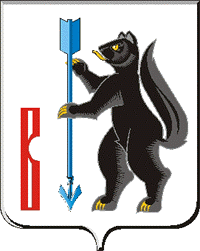 АДМИНИСТРАЦИЯГОРОДСКОГО ОКРУГА ВЕРХОТУРСКИЙП О С Т А Н О В Л Е Н И Еот 11.11.2021г. № 840г. ВерхотурьеО внесении изменений в Примерное положение об оплате труда работников муниципального учреждения дополнительного образования в сфере культуры городского округа Верхотурский, утвержденное постановлением Администрации городского округа Верхотурский от 30.04.2019г. № 350 «Об утверждении Примерного положения об оплате труда работников муниципального учреждения дополнительного образования в сфере культуры городского округа Верхотурский»            В соответствии с Трудовым кодексом Российской Федерации, Федеральным законом от 06 октября 2003 года N 131-ФЗ "Об общих принципах организации местного самоуправления в Российской Федерации», постановлением Администрации городского округа Верхотурский от 20.10.2021 № 803 «Об увеличении оплаты труда муниципальных бюджетных автономных и казенных учреждений городского округа Верхотурский», руководствуясь Уставом городского округа Верхотурский,ПОСТАНОВЛЯЮ:Внести в Примерное положение об оплате труда работников муниципального учреждения дополнительного образования в сфере культуры  городского округа Верхотурский, утвержденное постановлением Администрации городского округа Верхотурский от 30.04.2019г. № 350 «Об утверждении Примерного положения об оплате труда работников муниципального учреждения дополнительного образования в сфере культуры городского округа Верхотурский» (далее – Положение), следующие изменения:строки 1, 3, 4, 11 таблицы 1 пункта 21 главы 3 Положения изложить в следующей редакции:таблицу 2 пункта 23 главы 3 Положения изложить в следующей редакции:«Таблица 2таблицу 3 пункта 24 главы 3 Положения изложить в следующей редакции:«Таблица 3таблицу 4 пункта 25 главы 3 Положения изложить в следующей редакции:«Таблица 4Настоящее постановление распространяет свое действие на отношения, возникшие с 1 октября 2021 года.Руководителю муниципального бюджетного учреждения дополнительного образования в сфере культуры внести соответствующие изменения в положение об оплате труда работников учреждения.        4. Опубликовать настоящее постановление в информационном бюллетене «Верхотурская неделя» и разместить на официальном сайте городского округа Верхотурский.       5. Контроль исполнения настоящего постановления возложить на заместителя главы Администрации городского округа Верхотурский по социальным вопросам Бердникову Н.Ю.Главагородского округа Верхотурский                                                        А.Г. Лиханов «     1231Должности, отнесенные к профессиональным квалификационным группам "Должности работников учебно-вспомогательного персонала первого уровня"6411    31 квалификационный уровень7762.    42 квалификационный уровень9934     123111 квалификационный уровень12158».Номер строкиПрофессиональные квалификационные группы по должностям служащих и квалификационные уровниРазмер минимального оклада (должностного оклада) (рублей)12      31Должности, отнесенные к профессиональным квалификационным группам "Общеотраслевые должности служащих первого уровня"Должности, отнесенные к профессиональным квалификационным группам "Общеотраслевые должности служащих первого уровня"Должности, отнесенные к профессиональным квалификационным группам "Общеотраслевые должности служащих первого уровня"21 квалификационный уровень 491332 квалификационный уровень 54844Должности, отнесенные к профессиональным квалификационным группам "Общеотраслевые должности служащих второго уровня"Должности, отнесенные к профессиональным квалификационным группам "Общеотраслевые должности служащих второго уровня"Должности, отнесенные к профессиональным квалификационным группам "Общеотраслевые должности служащих второго уровня"51 квалификационный уровень 658162 квалификационный уровень 737073 квалификационный уровень 825584 квалификационный уровень 92459Должности, отнесенные к профессиональным квалификационным группам "Общеотраслевые должности служащих третьего уровня"Должности, отнесенные к профессиональным квалификационным группам "Общеотраслевые должности служащих третьего уровня"Должности, отнесенные к профессиональным квалификационным группам "Общеотраслевые должности служащих третьего уровня"101 квалификационный уровень9617112 квалификационный уровень10387123 квалификационный уровень11217134 квалификационный уровень12114145 квалификационный уровень1308615Должности, отнесенные к профессиональным квалификационным группам "Общеотраслевые должности служащих четвертого уровня"Должности, отнесенные к профессиональным квалификационным группам "Общеотраслевые должности служащих четвертого уровня"Должности, отнесенные к профессиональным квалификационным группам "Общеотраслевые должности служащих четвертого уровня"161 квалификационный уровень13330».	а».	аНомер строкиПрофессиональные квалификационные группы должностей работников и профессий рабочих культуры, искусства и кинематографии и квалификационные уровниРазмер минимального оклада (должностного оклада) (рублей)      12     31Должности, отнесенные к профессиональным квалификационным группам "Должности работников культуры, искусства и кинематографии ведущего звена"12108».Номер строкиПрофессиональные квалификационные группы общеотраслевых профессий рабочих и квалификационные уровниРазмер минимального оклада (должностного оклада) (рублей)1231Профессии, отнесенные к профессиональным квалификационным группам "Общеотраслевые профессии рабочих первого уровня"Профессии, отнесенные к профессиональным квалификационным группам "Общеотраслевые профессии рабочих первого уровня"21 квалификационный уровень,в нем:31 квалификационный разряд438742 квалификационный разряд472553 квалификационный разряд523162 квалификационный уровень55457Профессии, отнесенные к профессиональным квалификационным группам "Общеотраслевые профессии рабочих второго уровня"Профессии, отнесенные к профессиональным квалификационным группам "Общеотраслевые профессии рабочих второго уровня"81 квалификационный уровень,в нем:94 квалификационный разряд5906105 квалификационный разряд6580112 квалификационный уровень,в нем:126 квалификационный разряд7255137 квалификационный разряд8099143 квалификационный уровень,в нем:158 квалификационный разряд8605164 квалификационный уровень9466А».